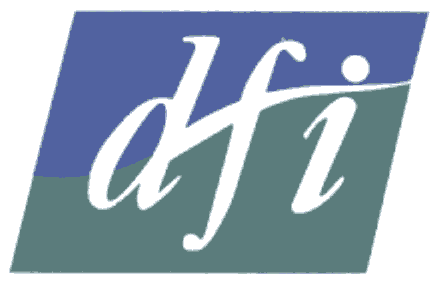 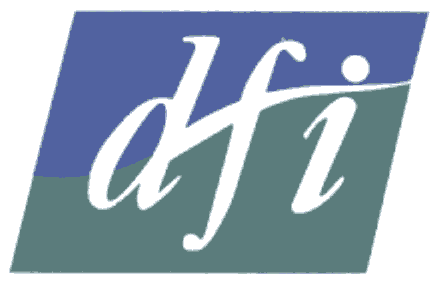 The Disability Federation of Ireland (DFI) calls on the Government of Ireland to ‘Leave No One Behind’ and improve vital services and income supports for people with disabilities in Budget 2015.  In particular, we urge this Government to increase disability services provided in the community to facilitate the independent living of disabled people now and into the future. Improve income and activation supports for people with disabilities.Improve resourcing of disability services and other supports available in the community that enable people with disabilities to live independently and with dignity.Ratify the United Nations Convention on the Rights for People with Disabilities (UNCRPD) without further delay.People with disabilities represent over 595,000 Irish citizens, not including family, friends and neighbours.  Disability is a societal issue, affecting people of all ages and their families directly and indirectly.  However, there is a serious lack of ambition by this Government to implement its own national strategy for people with disabilities, despite naming disability as their number one social justice priority.  The adverse impact of cuts and withdrawals imposed on people with disabilities since 2008 means individuals with disabilities and their families do not have an adequate income and struggle with basic necessities.  People out of work due to illness or disability are now five times as likely to be at risk of poverty and survive on the lowest annual average disposable income compared to other socio-economic groups.  This fact is unacceptable and must be addressed through Budget 2015.	Ireland is now at a critical stage in our economic recovery, with repeated calls for pay rises and tax reductions from the trade union and business sectors.  However, there can be no further consideration of these approaches until there is a credible and functioning community infrastructure to support people with disabilities and their families.  Since 2008, there has been a steady erosion of the kinds of flexible supports that facilitate choice, autonomy and independent living for people with disabilities. There has been continued uncertainty surrounding a series of decisions made by this Government which were subsequently ‘put on hold’ or reversed. The most recent of these included the reinstatement of Discretionary Medical Cards and the decision to revoke the cut in funding to 26 disability organisations through the Scheme to Support National Organisations (SSNO).   In addition, high profile cuts to services and supports such as the Household Benefits Package, and the  closure of the Mobility Allowance and Motorised Transport Grant to new applicants has contributed to widespread distrust of this Government by people with disabilities and their families.  This Government’s own National Disability Strategy promotes the introduction of policy objectives to support community living and employment for people with disabilities.  Yet, this is repeatedly undermined with continual cuts to funding and administrative practices that damage critical supports to people with disabilities.  DFI is looking to the Government to ensure that no more cuts impacting on people with disabilities are implemented.  Income, activation and support services for people with disabilities must be immediately improved.DFI calls for the following: PROTECTION OF INCOME AND ACTIVATION SUPPORTS Increase disability payments by €20 per week.Improve supplementary benefits.Include and support disabled people to participate in existing and mainstream activation programmes.	Introduce a disability tax credit.Grant medical cards based on need. RESOURCING OF COMMUNITY SERVICES FOR PEOPLE WITH DISABILITIES Increase provision of disability specific services.Increase mainstream services that support people to live independently in the community.  RATIFICATION OF THE UNCRPDRatify the UNCRPD without further delay.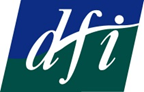 The Disability Federation of Ireland (DFI) represents the interests and the expectations of people with disabilities to be fully included in Irish society.  It comprises organisations that represent and support people with disabilities and disabling conditions.   	KEY STATISTICS ON DISABILITY 595,355 people in Ireland reported having a disability in Census 2011 – that is equivalent to 13% of the population of the country.75% of people who use disability services are not satisfied with the level of control they have over their lives.Individuals who are not at work due to illness or disability endure among the highest levels of consistent poverty at 17.6%. This overshadows the national rate of 7.7%.